ТОВАРИСТВО З ОБМЕЖЕНОЮ ВІДПОВІДАЛЬНІСТЮ   «БУДМАШ-ТМ»Опитувальний лист на виготовлення трансформатора.Замовник (назва підприємства) ____________________________________________ .Попередня марка трансформатора згідно розділу сайту, прасу: ________________________ .Відповідальна особа Замовника за складання опитувального листа:        _____________  ; _______________________ ;          посада                              ел. адреса                                                                                        ________________________________ ; _________________ ; ____________________ .                           П. І. Б.	                                                                 номер тел.                                         особистий підписВідповідальна особа від виробника за продажу трансформатора:        _______________________;  __________________ ; ______________________ ;               посада                                  П. І. Б.                                                особистий підпис_______________________ ; _________________ .                                                 номер тел.                                                    ел. адреса                                                                                                                                       Додаткова інформація про всі характеристики; комплектацію; побажання що до виготовлення та все інше, що стосується виготовлення та майбутньої роботи даного трансформатора.________________________________________________________________________________________________________________________________________________________________________________________________________________________________________________________________________________________________________________________________________________Дата ____________________________                                 Замовник ___________________________                                                                                                                                 (П.І.Б,  підпис, печать)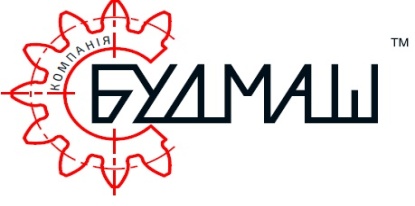 ЄДРПОУ – 4266209108135, Київська область, Києво-Святошинський район, село Чайки, вул.Антонова, буд.6-Ател. 044-255-17-36№ п/пЗапитувані дані.Відповідь замовника.1Кількість трансформаторів у партії, шт.2Номінальна потужність трансформатора, кВт.3Номінальна напруга мережі підключення трансформатора (для 3-фазних трансформаторів лінійна напруга), В.4Номінальна вторинна напруга (для 3-фазних трансформаторів вказувати лінійну напругу), В.5Частота, Гц.6Кількість фаз, шт.7Схема з’єднання вторинних обмоток: 3-фазного трансформатора; 7 Зірка із нульовою клемою (Y)7 Трикутник (∆)8Наявність додаткових відведень із вторинних обмоток, так/ні та опис відведень проводиться в розділі «Додаткова інформація від замовника.»9Просочення котушок: так/ні.10Наявність захисного кожуха: так/ні.11Орієнтовано бажаний термін виготовлення заказу, робочих днів.12Орієнтована дата попередньої оплати, дата.